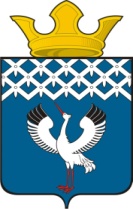  Российская Федерация                             Свердловская областьДумамуниципального образованияБайкаловского сельского поселения         __-е заседание 4-го созыва      ПРОЕКТ    РЕШЕНИЕ__________ 2018г.                                  с. Байкалово                                               № __О внесении изменений в Устав Байкаловского сельского поселенияВ целях приведения устава Байкаловского сельского поселения в соответствие с  Федеральным законом  от 28.12.2016 № 494-ФЗ «О внесении изменений в отдельные законодательные акты российской Федерации»,  руководствуясь подпунктом 1 пункта 2 статьи 22 Устава Байкаловского сельского поселения,  Дума Байкаловского сельского поселения 	РЕШИЛА:1. Внести в Устав Байкаловского сельского поселения от 22.12.2005г. №7/а (в редакции от 27.12.2017г.  № 24) следующие  изменения:1)  пункт 7 статьи 43 изложить в следующей редакции:«7. Проект Устава поселения, а также проект муниципального нормативного правового акта о внесении изменений и дополнений в данный Устав, кроме случаев, когда в Устав поселения вносятся изменения в форме точного воспроизведения положений Конституции Российской Федерации, федеральных законов, Устава или законов Свердловской области в целях приведения данного Устава в соответствие с этими нормативными правовыми актами выносятся на публичные слушания.».2. Настоящее решение опубликовать (обнародовать) в «Информационном вестнике Байкаловского сельского поселения» и на официальном сайте Думы МО Байкаловского сельского поселения: www.байкдума.рф после проведения государственной регистрации.3. Настоящее решение вступает в силу со дня его официального опубликования. Председатель Думы муниципального образованияБайкаловского сельского поселения                  				      С.В. Кузеванова «___»___________ 2018г.Глава муниципального образованияБайкаловского сельского поселения                   				      Д.В. Лыжин«___» __________ 2018г.